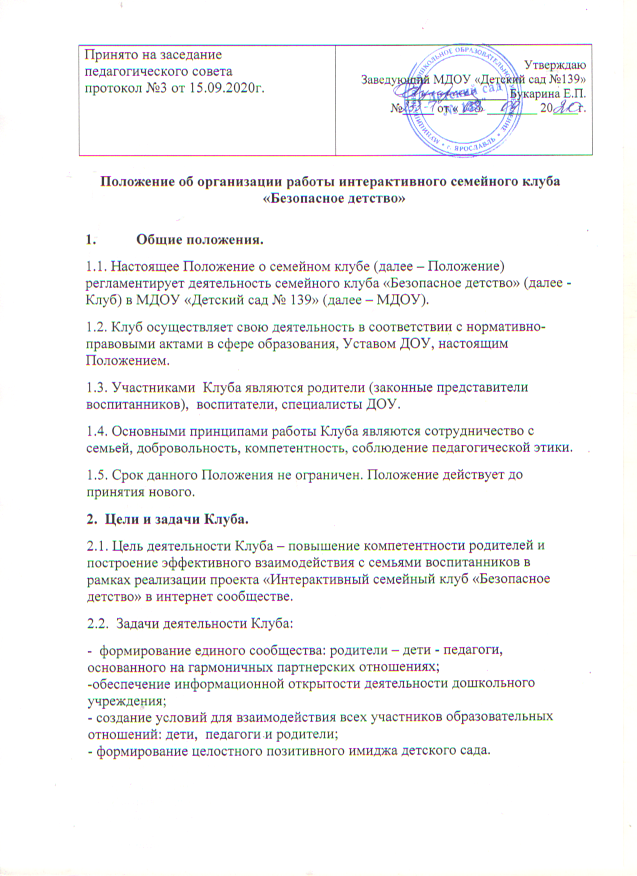 3.   Организация деятельности Клуба. 3.1. Организация деятельности Клуба осуществляется на базе дошкольного образовательного учреждения (в очной форме или онлайн режиме).3.2. В состав Клуба входят: родители (законные представители), специалисты ДОУ,  воспитатели.3.3. Состав родителей – участников Клуба может меняться в зависимости от их потребности в изучении той или иной темы или направления.3.4. Планирование работы проводится по результатам мониторинга запросов родителей (законных представителей), с учетом годовых задач дошкольного образовательного учреждения, а также актуальных направлений развития системы дошкольного образования.3.5. По итогам работы за год проводится мониторинг результативности деятельности  Клуба, обсуждаются перспективы развития.3.6. Организация работы Клуба предполагает интерактивный формат общения педагогов и родителей.4. Формы  деятельности  Клуба.4.1. Мониторинг, 4.2. «Круглые столы» в онлайн режиме,4.3. Вебинары и презентации специалистов и педагогов ДОУ, 4.4. Обсуждение опыта  семейного воспитания, 4.5. Видеопросмотры материалов по организации жизни детей в детском саду.4.6. Индивидуальные консультации для родителей (законных представителей); 4.7. Проведение групповых образовательных практик;4.8.Совместные детско-родительские встречи в различных формах: видеозанятия, игровые упражнения,  досуговые мероприятия. 4.9. Презентация результатов выполнения проектного задания по выбранному направлению5. Права и обязанности сторон. 5.1. Родители (законные представители) имеют право на:- выбор интересующей темы;- получение квалифицированной помощи по уходу за ребенком, проблемам воспитания, развития и обучения детей дошкольного возраста;- получение практической помощи в организации занятий с детьми дома;- высказывание собственного мнения и обмен опытом воспитания детей.5.2. ДОУ имеет право:- на изучение и распространение положительного опыта семейного воспитания;- внесение корректив в план работы Клуба в зависимости от возникающих проблем, интересов и запросов родителей.5.3. ДОУ обязано:- организовать работу Клуба в соответствии с планом, утвержденным заведующим дошкольного учреждения, и с учетом интересов и потребностей родителей;- предоставлять квалифицированную консультативную и практическую помощь родителям;- размещать информационные материалы на сайте учреждения;-своевременно информировать участников образовательных отношений и проведении мероприятий.